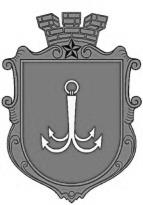                                           ОДЕСЬКА МІСЬКА РАДАПОСТІЙНА КОМІСІЯЗ ПИТАНЬ ОСВІТИ, СПОРТУ ТА ВЗАЄМОДІЇ З ГРОМАДСЬКИМИ ОРГАНІЗАЦІЯМИПОРЯДОК ДЕННИЙ ЗАСІДАННЯ ПОСТІЙНОЇ КОМІСІЇ VIII СКЛИКАННЯ18 квітня 2023 року                                                                      Кінозал Центру надання        15:00                                                                                         адміністративних послуг ОМР                                                                                                                                                                          вул., Косовська, 2-Д       Про внесення на розгляд Одеській міській раді проєкту рішення «Про внесення змін до Міської цільової програми «Розвиток фізичної культури та спорту в м. Одесі на 2020-2023 роки», затвердженої рішення Одеської міської ради від 18 березня 2020 року №5794-VІІ»;Доповідач: Управління фізичної культури та спорту Одеської міської радиПро внесення на розгляд Одеській міській раді проєкту рішення «Про затвердження Міської цільової програми забезпечення житлом дітей-сиріт, дітей, позбавлених батьківського піклування, осіб з їх числа та багатодітних сімей, які виховують п’ятьох та більше дітей, на 2023-2025 роки».Доповідач: Служба у справах дітей Одеської міської ради Про внесення на розгляд Одеській міській раді проєкту рішення «Про затвердження підсумкового звіту про виконання Міської цільової програми розвитку освіти в м. Одесі на 2020-2022 роки, затвердженої рішенням Одеської міської ради від 06 лютого 2020 року № 5642-VІІ»;Про внесення на розгляд Одеській міській раді проєкту рішення «Про затвердження Міської цільової програми розвитку освіти в м. Одесі на 2023 – 2025 роки»;«Про внесення на розгляд Одеській міській раді проєкту рішення «Про зміну найменування Одеської спеціальної школи № 75 І-ІІ ступенів Одеської міської ради Одеської області та затвердження статуту закладу у новій редакції».Доповідач: Департамент освіти та науки Одеської міської радиГолова комісії                                                                             Олег ЕТНАРОВИЧпл. Думська, 1, м. Одеса, 65026, Україна